Publicado en A Coruña el 24/07/2015 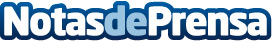 Día internacional del perro callejero, una fecha para crear concienciaEl periodista chileno Ignacio Gac creó el día internacional del perro callejero en 2008 para incentivar a la gente a salir a la calle a alimentar y dar abrigo a estos animales. Barkibu se suma a la iniciativa en España y anima a que este domingo se hagan donaciones a los refugios o protectoras locales. Datos de contacto:Patricia AlonsoComunicación Barkibu676693293Nota de prensa publicada en: https://www.notasdeprensa.es/dia-internacional-del-perro-callejero-una Categorias: Veterinaria Mascotas Emprendedores Solidaridad y cooperación http://www.notasdeprensa.es